Lampa ogrodowa stojąca LED LAKKO INSPIRE   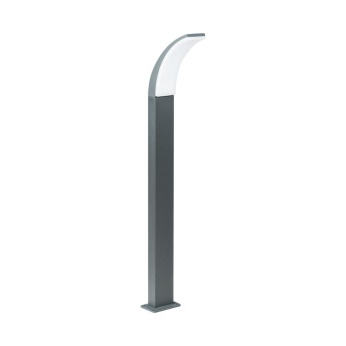 Źródło światła w zestawie Tak Klasa szczelności (IP + IK) IP44: zabezpieczone przed bryzgami wody Rodzaj trzonka Wbudowana dioda LED Czujnik ruchu Nie Czujnik zmierzchu Nie Materiał główny Aluminium Maksymalna moc światła (w W) 12 Temperatura barwowa (w K) 4000 Strumień świetlny (w lumenach) 800 Barwa światła Zimna biel Ilość punktów świetlnych 1 Żywotność (w h) 30000 Maksymalny czas świecenia (w min) 1 Kąt wykrywania (w °) 0 Klasa energetyczna A++ Klasa ochronności 1: urządzenie elektryczne z obowiązkowym uziemieniem Technologia źródła światła Wbudowana dioda LED Regulacja czujnika Nie Wysokość (w cm) 96 Szerokość (w cm) 8 Średnica (w cm) 0 Gwarancja (w latach) 5 Napięcie (w V) 230 Pobór mocy (w W) 11 Kod EAN: 3276000324430 Numer referencyjny: 45767064 